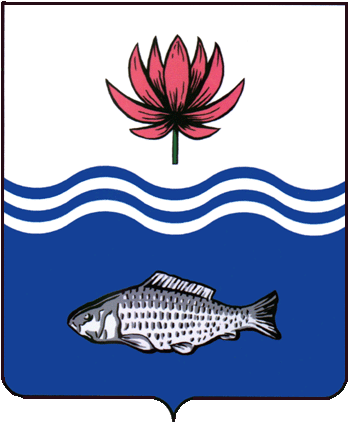 АДМИНИСТРАЦИЯ МО "ВОЛОДАРСКИЙ РАЙОН"АСТРАХАНСКОЙ ОБЛАСТИПОСТАНОВЛЕНИЕО порядке создания, хранения, использования и восполнения резерва материальных ресурсов в целях гражданской обороны и ликвидации чрезвычайных ситуаций природного и техногенногохарактераВ соответствии с Федеральным законом от 21 декабря 1994 г. № 68-ФЗ «О защите населения и территорий от чрезвычайных ситуаций природного и техногенного характера», Законом Астраханской области от 20.09.2006 г. № 60/2006-ОЗ «О защите населения и территорий Астраханской области» от чрезвычайных ситуаций межмуниципального и регионального характера», в целях своевременного и качественного обеспечения мероприятий по гражданской обороне и ликвидации чрезвычайных ситуаций природного и техногенного характера на территории МО «Володарский район», администрация МО «Володарский район»ПОСТАНОВЛЯЕТ:1. Утвердить Порядок создания, хранения, использования и восполнения резерва материальных ресурсов в целях гражданской обороны и ликвидации чрезвычайных ситуаций природного и техногенного характера на территории МО «Володарский район» (Приложение № 1).2. Утвердить номенклатуру и объемы резерва материальных ресурсов в целях гражданской обороны и ликвидации чрезвычайных ситуаций (Приложение № 2).3. Финансирование расходов по созданию, хранению, использованию и восполнению резервов материальных ресурсов осуществлять за счет бюджета МО «Володарский район» и собственных средств предприятий, учреждений и организаций всех форм собственности.4. Рекомендовать руководителям предприятий, организаций всех форм собственности в целях гражданской обороны и исходя из прогнозируемых чрезвычайных ситуаций, предполагаемого объёма работ по их ликвидации своими приказами создать объектовые резервы материальных ресурсов.5. И.о. начальника  отдела по делам ГО и ЧС и мобилизационной работе администрации МО «Володарский район»  Нагметову Е.К. довести настоящее постановление до сведения всех заинтересованных лиц.6. Постановление главы администрации МО «Володарский район» от 08.10.2013 г. № 1774 «О порядке создания, хранения, использования и восполнения резерва материальных ресурсов в целях гражданской обороны и ликвидации чрезвычайных ситуаций природного и техногенного характера» и № 164 от 12.02.2020 г. «О внесении изменений в постановление МО «Володарский район» от 08.10.2013 г. № 1774 считать утратившим силу. 7.Главному редактору МАУ «Редакция газеты «Заря Каспия» Шаровой Е.А. опубликовать настоящее постановление в районной газете «Заря Каспия».8.Сектору информационных технологий организационного отдела администрации МО «Володарский район» (Поддубнов) разместить настоящее постановление на сайте администрации МО «Володарский район».9.Постановление вступает в силу со дня его официального опубликования.10. Контроль за исполнением настоящего постановления возложить на и.о. заместителя главы администрации МО «Володарский район» по оперативной работе Мухамбетова Р.Т. Глава администрации 	МО «Володарский район»					       Х.Г. ИсмухановПриложение №1к постановлению администрацииМО «Володарский район»от 23.11.2021 г. № 1672Положение«О порядке создания, хранения, использования и восполнения резерва материальных ресурсов в целях гражданской обороны и ликвидациичрезвычайных ситуаций природного и техногенногохарактера на территории МО «Володарский район»1. Настоящий Порядок разработан в соответствии с Федеральным Законом от 12.02.98 г. № 28-ФЗ «О гражданской обороне», Федеральным законом от 21 декабря . № 68-ФЗ «О защите населения и территорий от чрезвычайных ситуаций природного и техногенного характера» и Законом Астраханской области от 20.09.2006 г. № 60/2006-ОЗ «О защите населения и территорий Астраханской области от чрезвычайных ситуаций межмуниципального и регионального характера» и определяет основные принципы создания, хранения, использования и восполнения резерва материальных ресурсов в целях гражданской обороны и  ликвидации чрезвычайных ситуаций (далее - Резерв) на территории МО «Володарский район».2. Резерв создается заблаговременно в целях экстренного привлечения необходимых средств для первоочередного жизнеобеспечения пострадавшего населения, развертывания и содержания временных пунктов размещения и питания пострадавших граждан, оказания им помощи, обеспечения аварийно-спасательных и аварийно-восстановительных работ в случае возникновения чрезвычайных ситуаций, а также в целях гражданской обороны,  ликвидации угрозы и последствий чрезвычайных ситуаций и включают в себя продовольствие, вещевое имущество, предметы первой необходимости , строительные материалы и другие материальные средства.3. Номенклатура и объемы материальных ресурсов резерва утверждаются постановлением администрации района и устанавливаются исходя из возможного характера военных действий на территории района, прогнозируемых видов и масштабов чрезвычайных ситуаций, предполагаемого объема работ по их ликвидации, а также максимально возможного использования имеющихся сил и средств для ликвидации чрезвычайных ситуаций и  достаточности запасов в военное время..5. Создание, хранение и восполнение резерва осуществляется в соответствии с Федеральным Законом от 05.04.2013 г. № 44-ФЗ «О контрактной системе в сфере закупок товаров, работ, услуг для обеспечения государственных и муниципальных нужд»6. Контроль за созданием, хранением, использованием, и восполнением резервов материальных ресурсов в целях гражданской обороны и ликвидации чрезвычайных ситуаций осуществляется отделом по делам ГО и ЧС и мобилизационной работе администрации МО «Володарский район». 7. Резервы материальных ресурсов могут размещаться на складах учреждений и организаций независимо от форм собственности на договорной основе. 8. Решение об использование резервов материальных ресурсов принимается комиссией по предупреждению и ликвидации чрезвычайных ситуаций и обеспечению пожарной безопасности администрации МО «Володарский район».9. Финансирование расходов по созданию, хранению, использованию и восполнению  резервов материальных ресурсов осуществляется за счет средств бюджета Володарского района. 10. Объем восполняемых резервов материальных ресурсов должен соответствовать материальным ресурсам, израсходованным в целях гражданской обороны при ликвидации ЧС.Верно:Приложение №2к постановлению администрацииМО «Володарский район»от 23.11.2021 г. № 1672Переченьноменклатуры резервов материальных ресурсов создаваемых в целях гражданской обороны и ликвидации чрезвычайных ситуаций природного и техногенного характераГорюче-смазочные материалыСтроительные материалы и инструментыПродовольственные товарыВещевое имуществоМедикаментыВерно:           от 23.11.2021 г.N  1672№НаименованиеЕд. изм.Количество12341Автобензинтонн202Дизельное топливотонн20№НаименованиеЕд. изм.Количество12341Лес пиленыйм352Цементмешки203Гвоздикг1004Арматураметр1005Клещишт.36Кувалдашт.27Провода и кабелиметр1008Топор шт.59Пилашт.510Ломшт.511Лопаты штыковыешт.512Лопаты совковыешт.513Молоткишт.514Гвоздодершт.3№НаименованиеЕд. изм.Количество12341Мукакг1202Крупакг203Макаронные изделиякг154Мясные консервыбанок255Рыбные консервыбанок256Молочная продукцияупаковок407Масло растительноебутылок108Сахаркг209Сольпачка1510Чайупаковок5011Молоко сгущенноебанок1512Вода питьеваябутылок15№НаименованиеЕд. изм.Количество12341Перчатки рабочиепара202Мыло и моющие средствашт.403Носкипара204Ведра (железные)шт.105Одеялашт.56Матрацышт.57Мискашт.408Ложкашт.409Кружкашт.40№НаименованиеЕд. изм.Количество12341Адреналин 0,1%-1,0амп1102Аминазин 2.5 % - 2,0амп603Аммиак 10% - 40.0фл154Амоксиклав * (Цефтриоксон 1,0)фл3755Аналгин 50% - 2,0амп3006Атропин 0,1% - 1,0амп1107Бинты 10x5шт6008Бинты 14x7шт12009Бинты гипсовые Зх1 5шт3610Бинты гипсовые 3x10шт3611Бинты гипсовые 3x20шт3612Бисептол(ко-тримоксазол) 480 мгуп7513Вата 250.0уп12014Салфетки стерильные 16x14 №10уп30015Гидроксиэтилкрахмал (ГЭК) 500млфл6016Глюкоза 40 % -10.0амп10017Глюкоза 5% - 200.0фл10018Димедрол 1 %-1,0 № 10уп30019Этамзилатамп7520Доксициклин 100мгуп15021Допамин (Дофамин 4%)амп7022Кальций хлористый 10% 10,0амп23023Канамицин (Цефтазидим 1 г)фл37524Кеторолакамп38025Корглюкард 0.06%-1,0амп8026Кофеин 2% -2,0амп8027Лазикс (фуросемид) 2.0амп12028Лейкопластырь* 3x500шт6029Магнезия сульфат 25% -10.0амп45030Марля медицинскаяметр400031Масло вазелиновое (туба по 30г)шт11032Мезатон 1% -1.0амп4533Йод 5%- 25,0фл5634Натрий хлорид 0,9% 200фл28035Нитроглицерин 0.0005 х 40уп2536Новокаин 0,5% - 5,0амп150037Новокаин 2% -2.0амп37539Но - шпа (дротоверин) 2,0амп9040Повязка адгезивная
послеоперационнаяшт15041Преднизолон 30 мг -1,0амп15042Натрий гидрокарбонат 5% -200, 0фл14043Спирт этиловый 70% 100млфл36044Строфантин 0,025% - 1.0амп3045Сумамед (Метронидозол
5мг/мл -100,0)уп37546Феназепам 0.1% - 1.0* (транквезипам)амп8047Фурациллин (хлоргексидин0,5% 500,00)фл3048Хлоргиксидин 0,05% 100.0*фл7549Эуфиллин 2,4% -10,0*амп150